ΕΛΛΗΝΙΚΗ ΔΗΜΟΚΡΑΤΙΑ                                                                          ΠΑΝΕΠΙΣΤΗΜΙΟ  ΠΕΛΟΠΟΝΝΗΣΟΥ       ΤΜΗΜΑ ΦΟΙΤΗΤΙΚΩΝ ΘΕΜΑΤΩΝΒΑΣΙΛΕΩΣ ΚΩΝΣΤΑΝΤΙΝΟΥ 21 &  ΤΕΡΖΑΚΗ   22100  ΝΑΥΠΛΙΟ Πληροφορίες :Σ. Λάγγα,  Τηλ.επικ:27520 96125-26, 30fax: 27520 96121e-mail: foitmer@uop.gr,                                                                                                             Ναύπλιο 19/09/2017                                                                                 Παράταση Υποβολής Αιτήσεων Νεοεισερχόμενων Φοιτητών για Δωρεάν Σίτισης Ακαδημαϊκού Έτους 2017-2018 έως και την Τετάρτη 18/10/2017Σας ενημερώνουμε ότι η υποβολή αιτήσεων για δωρεάν σίτιση, για το ακαδημαϊκό έτος 2017/18 των νεοεισερχομένων φοιτητών (πρώτου, δεύτερου τρίτου κύκλου και ειδικών κατηγοριών) ξεκινά με την εγγραφή τους στο τμήμα και λήγει την Τετάρτη 18/10/2017. Παρακαλώ ακολουθήστε τις παρακάτω οδηγίες σχετικά με την υποβολή της αίτησης και την αποστολή δικαιολογητικών στο  http://foitmer.uop.gr/sitisi Σημ. Οι παραπάνω κατηγορίες θα μπορούν να υποβάλλουν ηλεκτρονικά τις αιτήσεις τους, αφού πάρουν τον κωδικό που τους δίνεται κατά την εγγραφή τους από τη Γραμματεία του τμήματός τους.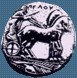 